Pasig Catholic CollegeHigh School DepartmentComputer ProjectII- Diocese of KabankalanGroup 1Members:John Michael EvidorBrian Christopher GuadalupeEarl James RoqueJewel Dominique GabatonJazen PestañasIntroduction of MultimediaMultimedia in Education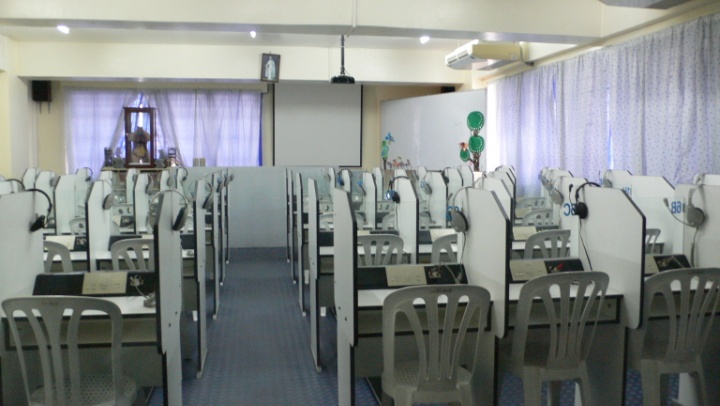 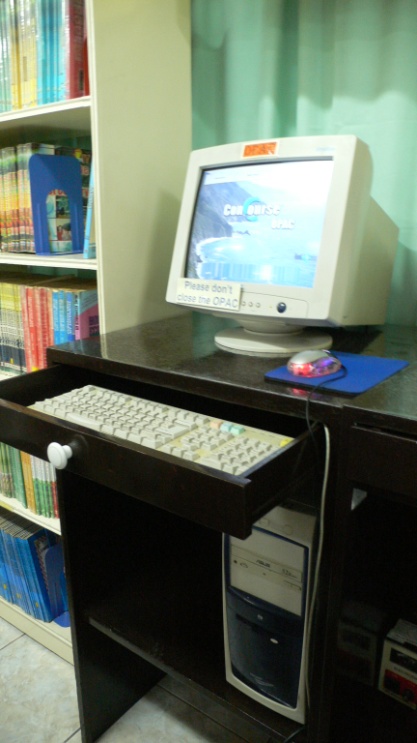 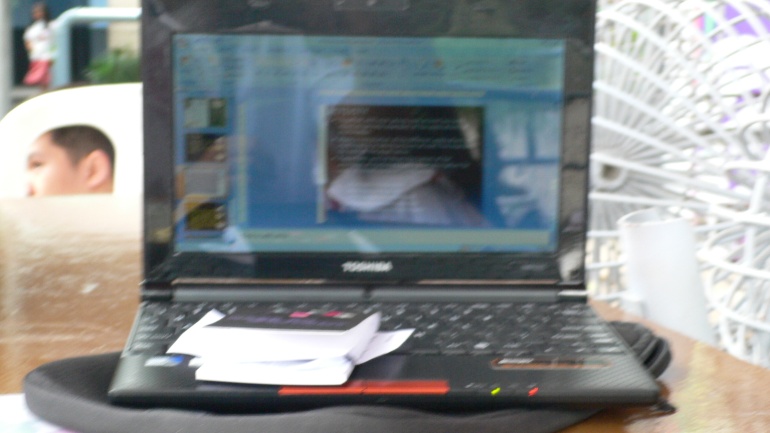 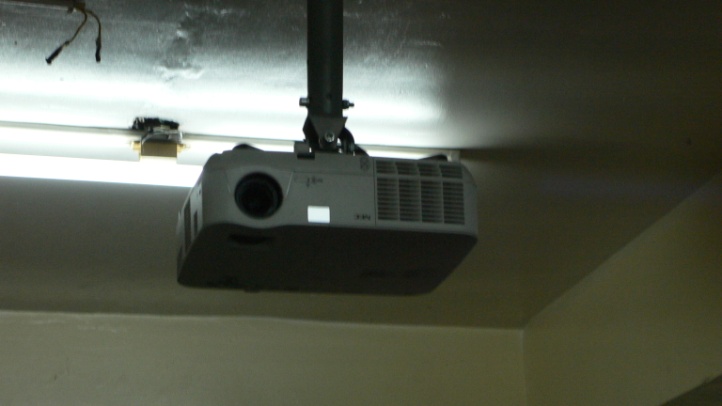 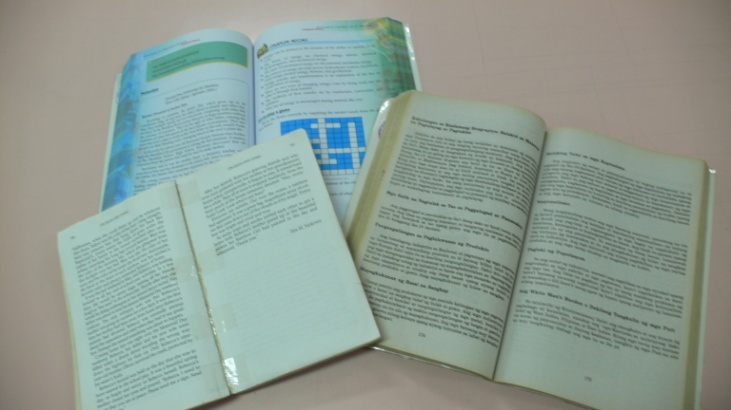 Multimedia in Entertainment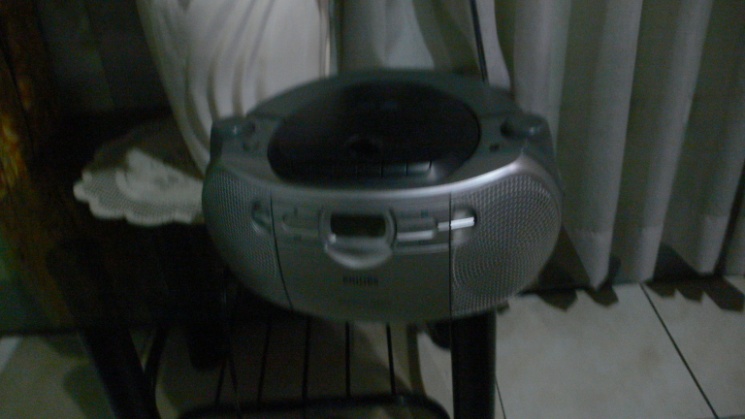 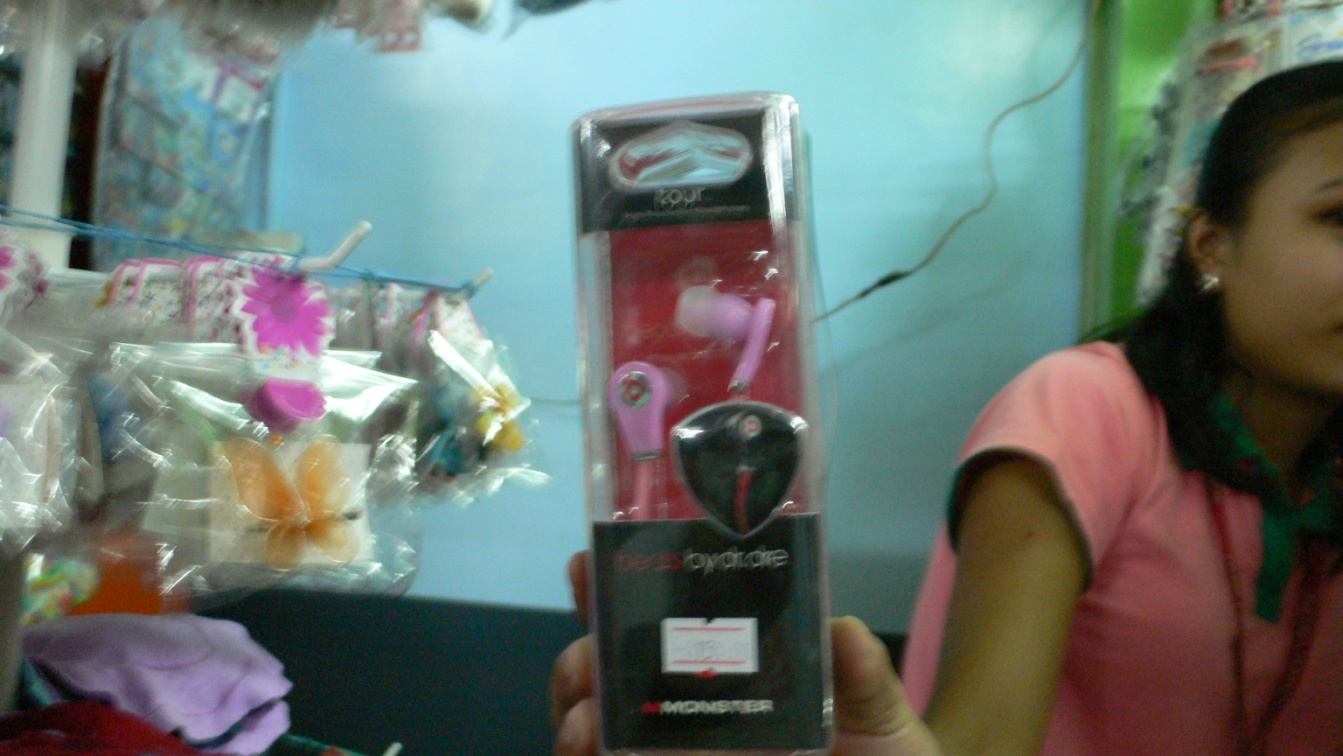 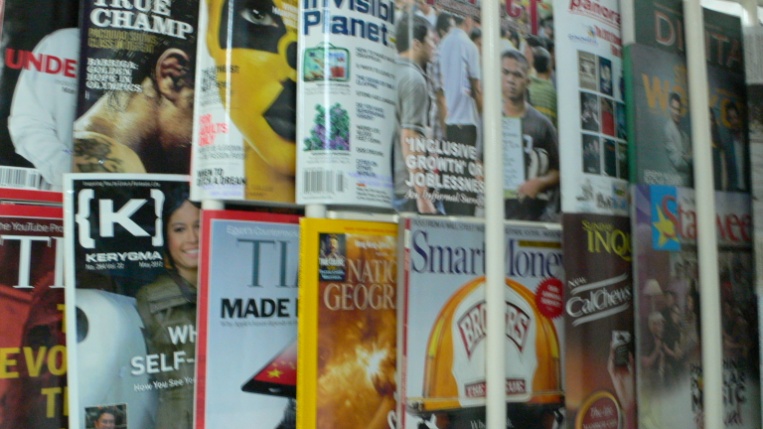 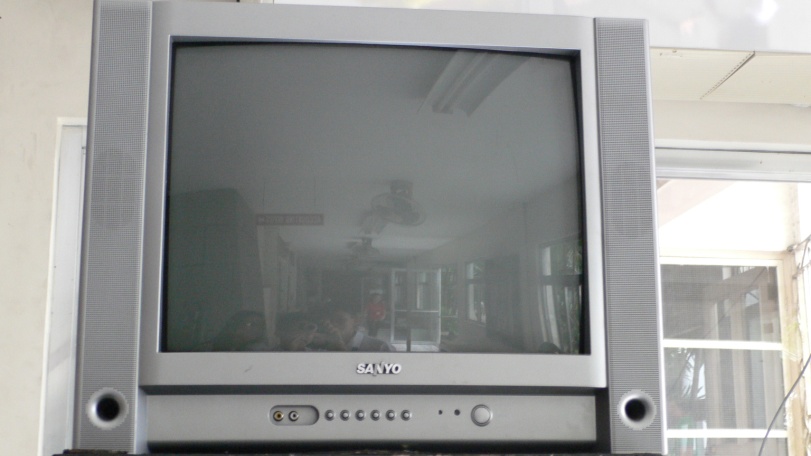 Multimedia in Business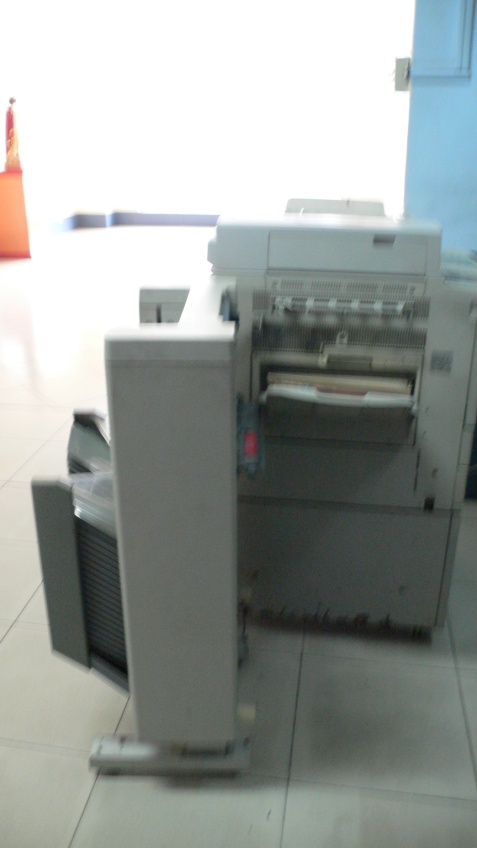 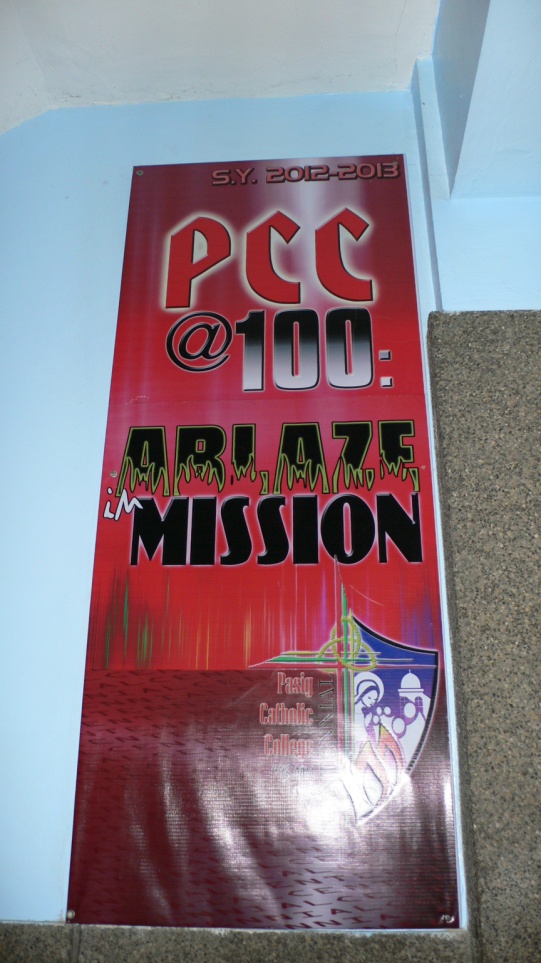 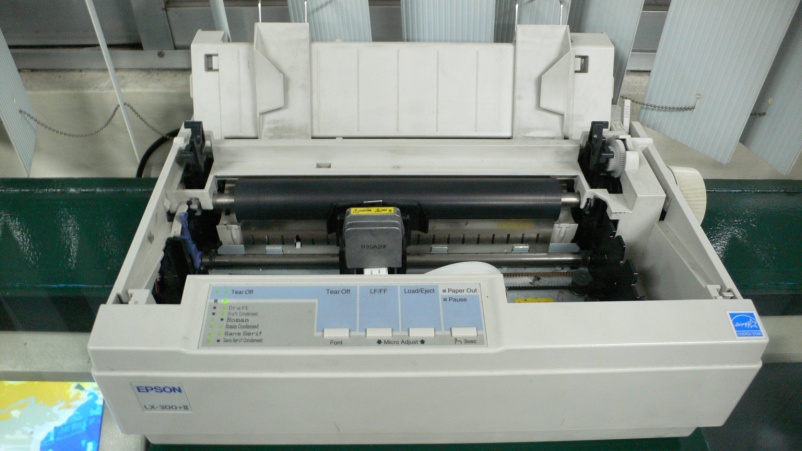 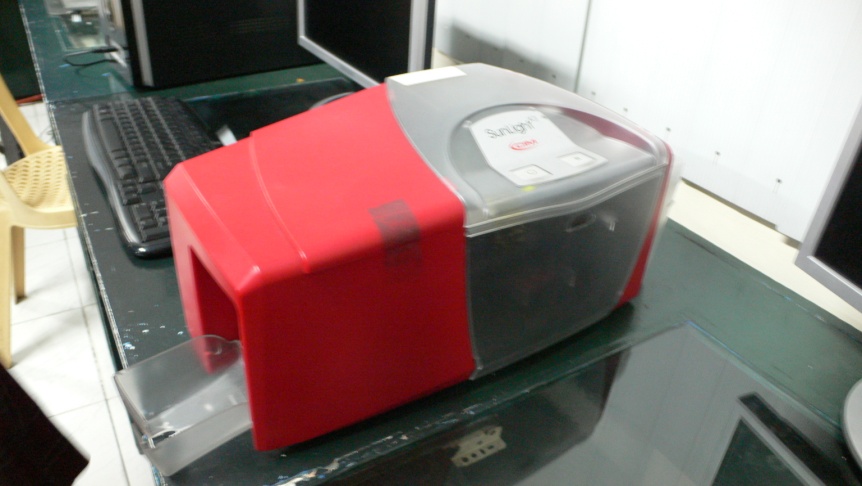 Other Applications of Multimedia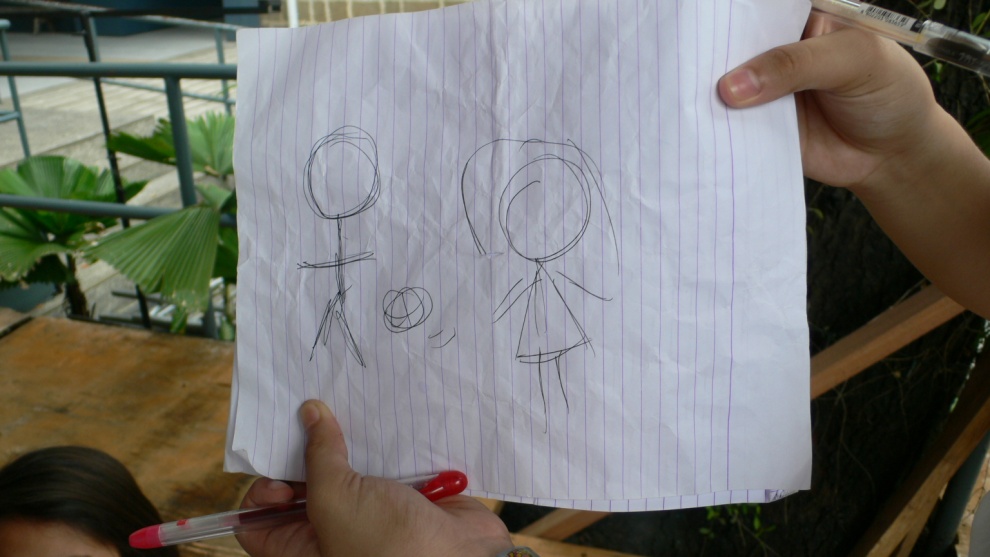 Multimedia in Communication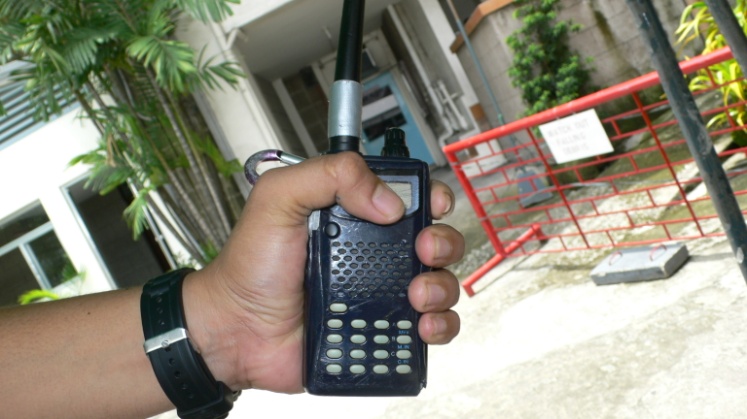 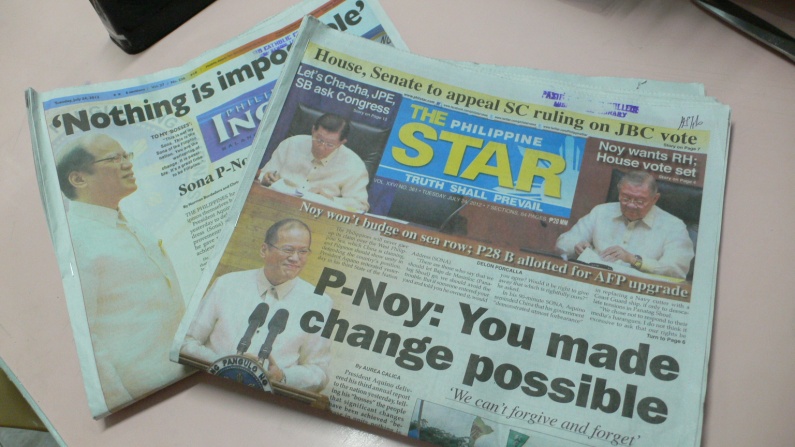 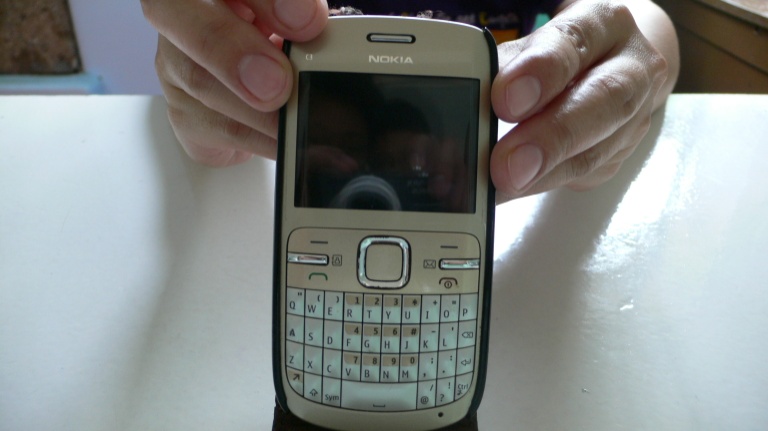 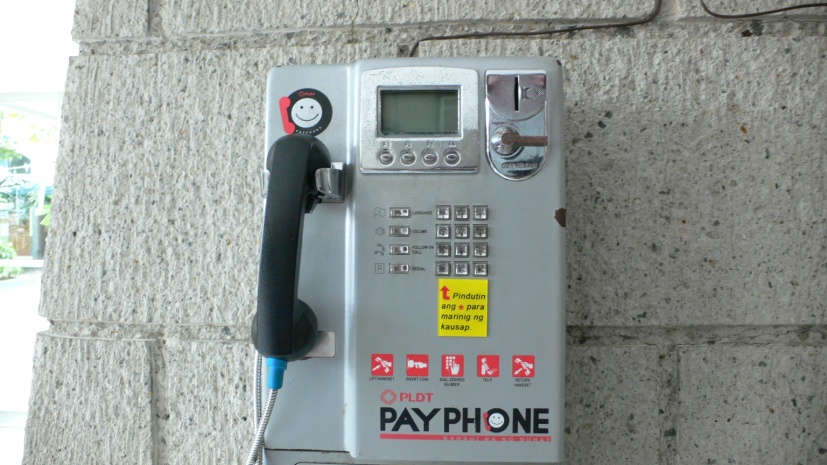 